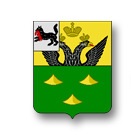 ОФИЦИАЛЬНЫЙ ВЕСТНИК БАЛАГАНСКОГО МУНИЦИПАЛЬНОГО ОБРАЗОВАНИЯ( ПУБЛИЧНОЕ ИЗДАНИЕ НОРМАТИВНЫХ ПРАВОВЫХ АКТОВ   ОРГАНОВ МЕСТНОГО САМОУПРАВЛЕНИЯ БАЛАГАНСКОГО МУНИЦИПАЛЬНОГО ОБРАЗОВАНИЯ)№5         25.04.2018 года                                                                                   Учредитель: Администрация Балаганского муниципального образования.Редактор: Глава Балаганского муниципального образования  Лобанов Н.И.Адрес: Россия,666391,Иркутская область, Балаганский район, р.п.Балаганск, ул. Мира,6 тел. 83954850472Тираж 17 экземпляров. Бесплатно.Изготовитель и распространитель: Администрация Балаганского муниципального образования.04.05.2018Г   № 5/1-ГДРОССИЙСКАЯ ФЕДЕРАЦИЯИРКУТСКАЯ ОБЛАСТЬБАЛАГАНСКИЙ РАЙОНДУМАБАЛАГАНСКОГО МУНИЦИПАЛЬНОГО ОБРАЗОВАНИЯЧЕТВЕРТОГО СОЗЫВАРЕШЕНИЕО ВНЕСЕНИИ ИЗМЕНЕНИЙ В РЕШЕНИЕ ДУМЫ БАЛАГАНСКОГО МУНИЦИПАЛЬНОГО ОБРАЗОВАНИЯ ОТ 20 НОЯБРЯ 2017 ГОДА №3/3-ГД «ОБ УСТАНОВЛЕНИИ  ЗЕМЕЛЬНОГО НАЛОГА НА ТЕРРИТОРИИ БАЛАГАНСКОГО МУНИЦИПАЛЬНОГО ОБРАЗОВАНИЯ»На основании экспертного заключения главного правового управления Губернатора Иркутской области и Правительства Иркутской области от 26 февраля 2018 года № 770, в соответствии с Налоговым кодексом Российской Федерации, Федеральном законом № 131-ФЗ от 06.10.2003 г «Об общих принципах организации местного самоуправления в Российской Федерации», Уставом муниципального образования, Дума Балаганского муниципального образованияРЕШИЛА:1. Внести изменения в решение Думы Балаганского муниципального образования от 20 ноября 2017 года № 3/3-ГД «Об установлении земельного налога на территории Балаганского муниципального образования»:1.1. пункт 3 исключить;1.2. пункт 4 исключить;1.3. пункт 6.2. изложить в следующей редакции:«установить срок уплаты авансовых платежей за первый, второй и третий квартал соответствующего налогового периода - 30 апреля, 31 июля и 31 октября соответственно»; 1.4. пункт 7 исключить.2. Опубликовать (обнародовать) настоящее решение в официальном вестнике Балаганского муниципального образования и на официальном сайте администрации Балаганского муниципального образования http://admbalagansk.ru/.3. В течение 5 дней со дня принятия решения направить в Межрайонную инспекцию федеральной налоговой службы России  №14  по Иркутской области.4.Настоящее решение вступает в силу со дня опубликования (обнародования).Председатель Думы Балаганского муниципального образованияМ.А. ХрипкоГлава Балаганскогомуниципального образования Н.И. Лобанов04.05.2018г    № 5/2-ГДРОССИЙСКАЯ ФЕДЕРАЦИЯИРКУТСКАЯ ОБЛАСТЬБАЛАГАНСКИЙ РАЙОНДУМАБАЛАГАНСКОГО МУНИЦИПАЛЬНОГО ОБРАЗОВАНИЯЧЕТВЕРТОГО СОЗЫВАРЕШЕНИЕО ВНЕСЕНИИ ИЗМЕНЕНИЙ В РЕШЕНИЕ ДУМЫ БАЛАГАНСКОГО МУНИЦИПАЛЬНОГО ОБРАЗОВАНИЯ ОТ 20 НОЯБРЯ 2017 ГОДА №3/4-ГД «О НАЛОГЕ НА ИМУЩЕСТВО ФИЗИЧЕСКИХ ЛИЦ»На основании экспертного заключения главного правового управления Губернатора Иркутской области и Правительства Иркутской области от 26 февраля 2018 года № 771 в соответствии с Налоговым кодексом Российской Федерации, Федеральным законом № 131-ФЗ от 06.10.2003 г «Об общих принципах организации местного самоуправления в Российской Федерации», Уставом муниципального образования, Дума Балаганского муниципального образования,  РЕШИЛА:1.Внести изменения в решение Думы Балаганского муниципального образования от 20 ноября 2017 года № 3/4-ГД «О налоге на имущество физических лиц»:1.1. пункт 4 исключить;1.2. пункт 5 исключить;1.3. пункт 5.1 исключить.2. Опубликовать (обнародовать) настоящее решение в официальном вестнике Балаганского муниципального образования и на официальном сайте администрации Балаганского муниципального образования http://admbalagansk.ru/.3. В течение 5 дней со дня принятия решения направить в Межрайонную инспекцию федеральной налоговой службы России  №14  по Иркутской области.4.Настоящее решение вступает в силу со дня опубликования (обнародования).Председатель Думы Балаганского муниципального образованияМ.А. ХрипкоГлава Балаганскогомуниципального образованияН.И. Лобанов04.05.2018 Г. № 5/3 -ГДРОССИЙСКАЯ ФЕДЕРАЦИЯИРКУТСКАЯ ОБЛАСТЬБАЛАГАНСКИЙ РАЙОНДУМАБАЛАГАНСКОГО МУНИЦИПАЛЬНОГО ОБРАЗОВАНИЯЧЕТВЕРТОГО СОЗЫВАРЕШЕНИЕ«ОТЧЕТ ОБ ИСПОЛНЕНИИ БЮДЖЕТА БАЛАГАНСКОГО МУНИЦИПАЛЬНОГО ОБРАЗОВАНИЯ ЗА 2017 ГОД»Руководствуясь статьей 264.6 Бюджетного Кодекса Российской Федерации, п.п.2 статьи 31, п.3 статьи 57  Устава Балаганского муниципального образования, Дума  Балаганского муниципального образованияРЕШИЛА:1.Утвердить отчет администрации Балаганского муниципального образования об исполнении бюджета Балаганского муниципального образования за 2017 год :- по доходам в размере   28 457,6 тыс. рублей, в том числе безвозмездные поступления из       других бюджетов  в сумме 15 455,3 тыс. рублей;- по расходам  в размере  27 080,5 тыс. рублей;- размер профицита бюджета в сумме 1 377, тыс. рублей. 2. Утвердить исполнение бюджета Балаганского муниципального образования  за  2017 год :- по доходам по классификации доходов бюджетов Российской Федерации согласно Приложению 1 к настоящему решению;- по доходам по кодам видов, подвидов доходов, классификации сектора государственного управления  согласно  Приложению  2 к настоящему решению;- по расходам по разделам  и подразделам классификации расходов бюджетов Российской Федерации   согласно Приложению 3 к настоящему решению;    - по расходам по ведомственной структуре расходов бюджета Балаганского муниципального образования согласно Приложению 4.3. Утвердить исполнение по источникам финансирования дефицита бюджета Балаганского муниципального образования за 2017 год согласно Приложению 5 к настоящему решению.4.  1.Установить предельный объем внутреннего  муниципального долга на 2018 год в размере 12 967,3 тыс.руб., в том числе объем обязательств по муниципальным гарантиям в размере 0,0 тыс.руб.          5.  опубликовать (обнародовать) Настоящее решение в официальном вестнике Балаганского мунциципального образования и на официальном сайте администрации Балаганского МО admbalagansk.ru.Председатель ДумыБалаганского муниципальногообразованияМ.А. ХрипкоГлава Балаганскогомуниципального образования                                                                              Н.И.Лобанов04.05.2018 Г.№ 5/6-ГДРОССИЙСКАЯ ФЕДЕРАЦИЯИРКУТСКАЯ ОБЛАСТЬБАЛАГАНСКИЙ РАЙОНДУМАБАЛАГАНСКОГО МУНИЦИПАЛЬНОГО ОБРАЗОВАНИЯЧЕТВЕРТОГО СОЗЫВАРЕШЕНИЕОБ УТВЕРЖДЕНИИ ПОЛОЖЕНИЯ О ПОРЯДКЕ ОРГАНИЗАЦИИ И ПРОВЕДЕНИЯ ПУБЛИЧНЫХ СЛУШАНИЙ В БАЛАГАНСКОМ МУНИЦИПАЛЬНОМ ОБРАЗОВАНИИВ соответствии со ст.28 Федерального закона Российской Федерации №131-ФЗ от 06.10.2003 «Об общих принципах организации местного самоуправления в Российской Федерации», ст.16 Устава Балаганского  муниципального образования, Дума Балаганского муниципального образования  РЕШИЛА:1.Утвердить Положение о порядке организации и проведения публичных слушаний в Балаганском муниципальном образовании (прилагается).2. Опубликовать (обнародовать) настоящее решение в официальном вестнике Балаганского муниципального образования и на официальном сайте администрации Балаганского муниципального образования http://admbalagansk.ru/.3.Настоящее решение вступает в силу со дня опубликования (обнародования).Председатель Думы Балаганского муниципального образованияМ.А. ХрипкоГлава Балаганскогомуниципального образованияН.И. Лобанов                                                                                             Приложение к решению Думы Балаганского муниципального образованияот 04.05.2018 г. №4/6-ГДПОЛОЖЕНИЕо порядке организации и проведения публичных слушаний в Балаганском муниципальном образованииОбщие положения1.1. Настоящее Положение разработано на основании статьи 28 Федерального закона от 6 октября 2003 года N 131-ФЗ "Об общих принципах организации местного самоуправления в Российской Федерации", статьи 16 Устава Балаганского муниципального образования и направлено на реализацию права граждан Балаганского муниципального образования на осуществление местного самоуправления посредством участия в публичных слушаниях, определяет порядок организации и проведения публичных слушаний на территории Балаганского муниципального образования.1.2. Публичные слушания - это обсуждение с участием жителей Балаганского муниципального образования проектов муниципальных правовых актов и иных вопросов, требующих согласно закону проведения публичных слушаний. Если действующим законодательством в отношении отдельных вопросов предусмотрен иной порядок проведения публичных слушаний, данное Положение действует с учетом порядка, установленного Федеральным законом.1.3. Слушания проводятся по инициативе:- населения Балаганского муниципального образования;- Думы Балаганского муниципального образования;- Главы Балаганского муниципального образования.1.4. Публичные слушания, проводимые по инициативе населения или Думы Балаганского муниципального образования, назначаются Думой Балаганского муниципального образования, а по инициативе Главы Балаганского муниципального образования – Главой Балаганского муниципального образования.1.5. На Публичные слушания должны выноситься:1.5.1. Проект Устава Балаганского муниципального образования (далее - Устав), а также проект муниципального правового акта о внесении изменений и дополнений в Устав, кроме случаев, когда изменения вносятся исключительно в целях приведения закрепляемых в Уставе вопросов местного значения и полномочий по их решению в соответствие с Конституцией Российской Федерации, федеральными законами.1.5.2. Проект бюджета Балаганского муниципального образования и отчет о его исполнении.1.5.3. Проекты планов и программ развития Балаганского муниципального образования (далее – Поселение), проекты правил землепользования и застройки, проекты планировки территорий и проекты межевания территорий, проекты правил благоустройства территории, а также вопросы предоставления разрешений на условно разрешенный вид использования земельных участков и объектов капитального строительства, вопросы отклонения от предельных параметров разрешенного строительства, реконструкции объектов капитального строительства, вопросы изменения одного вида разрешенного использования земельных участков и объектов капитального строительства на другой вид такого использования при отсутствии утвержденных правил землепользования и застройки.1.5.4. Вопросы о преобразовании Поселения, за исключением случаев, если в соответствии со статьей 13 Федерального закона № 131-ФЗ для преобразования муниципального образования требуется получение согласия населения муниципального образования, выраженного путем голосования либо на сходах граждан. 1.5.5. Проект генерального плана, проекты внесения изменений в генеральный план.1.5.6. Вопросы, по которым проводилась общественная экспертиза.1.5.7.Иные вопросы по решению органов местного самоуправления.1.6. При проведении слушаний участникам слушаний должны быть обеспечены равные возможности для выражения своего мнения.1.7. Инициатива населения по проведению слушаний осуществляется через инициативную группу граждан.	1.8. Финансирование публичных слушаний осуществляется в порядке, предусмотренном действующим законодательством.2. Порядок проявления инициативы по проведению публичных слушаний	2.1.В состав субъектов, инициирующих проведение публичных слушаний в муниципальном образовании от имени населения, входят:-инициативная группа по проведению публичных слушаний, состоящая из жителей Балаганского муниципального образования, обладающих активным избирательным правом на выборах в органы местного самоуправления Балаганского муниципального образования;-общественные объединения;-местные и региональные отделения партий, профессиональных и творческих союзов, действующие на территории Балаганского муниципального образования; -органы территориального общественного самоуправления, зарегистрированные в установленном законом порядке.	2.2.Каждый гражданин или группа граждан Российской Федерации, обладающие активными избирательными правами на выборах в органы местного самоуправления Балаганского муниципального образования, вправе образовать инициативную группу по проведению публичных слушаний в количестве не менее 15 человек, имеющих право на участие в выборах в органы местного самоуправления Балаганского муниципального образования.	2.3.В случае если инициатором проведения публичных слушаний выступает общественное объединение, .местное и региональное отделение партий, профессиональный или творческий союз, территориальное общественное самоуправление, действующие на территории Балаганского муниципального образования, то соответствующий руководящий орган этого общественного объединения, орган территориального общественного самоуправления выступает в качестве инициативной группы по проведению публичных слушаний независимо от своей численности.	2.4.До обращения с предложением о проведении публичных слушаний в Думу Балаганского муниципального образования членами инициативной группы должны быть собраны подписи в количестве, составляющем 1 % от числа избирателей, зарегистрированных на территории Балаганского муниципального образования. Подписи должны быть собраны в срок, не превышающий 30 дней с момента подписания протокола о создании инициативной группы. Подписи в поддержку проведения публичных слушаний собираются посредством внесения их в подписные листы. Подписные листы включают фамилию, имя, отчество и личную подпись лица, адрес и контактный телефон. Каждый житель муниципального образования вправе поставить подпись в подписных листах в поддержку конкретной инициативы проведения публичных слушаний только один раз. Каждый житель муниципального образования, ставящий подпись в поддержку инициативы проведения публичных слушаний, вправе ставить подпись только лично и только от своего имени. Внесение в подписной лист подписей за других лиц не допускается.По окончании сбора подписей все подписные листы нумеруются и прошиваются. На обороте последнего листа проставляются подписи членов инициативной группы с указанием их фамилий, имен, отчеств и дата заверения подписных листов. Расходы, связанные со сбором подписей, несет инициативная группа.2.5. Инициативная группа граждан считается созданной со дня принятия решения о ее создании. Указанное решение оформляется протоколом первого заседания инициативной группы граждан, который подписывается всеми членами инициативной группы граждан.2.6. Члены инициативной группы граждан на первом заседании инициативной группы граждан:- избирают из своего состава председателя, секретаря и уполномоченных представителей инициативной группы граждан;- формулируют содержание проекта муниципального правового акта или иного вопроса, выносимого на слушания. Текст указанного проекта или иного вопроса прилагается к протоколу первого заседания инициативной группы граждан и является его неотъемлемой частью, каждая страница текста указанного проекта или иного вопроса заверяется подписями председателя и секретаря инициативной группы граждан.2.7. Список членов инициативной группы граждан прилагается к протоколу первого заседания инициативной группы граждан и является его неотъемлемой частью, каждая страница указанного списка заверяется подписями председателя и секретаря инициативной группы граждан.2.8. Решения инициативной группы граждан принимаются большинством голосов от общего числа членов инициативной группы граждан.2.9. Решения, принимаемые инициативной группой граждан, оформляются протоколами заседания инициативной группы граждан. Указанные протоколы подписываются председателем и секретарем инициативной группы граждан, если иное не предусмотрено настоящим Положением.2.10. Инициативная группа граждан вносит в Думу Балаганского муниципального образования следующие документы:- текст проекта муниципального правового акта или иного вопроса, выносимого на слушания, каждая страница которого должна быть заверена подписями председателя и секретаря инициативной группы граждан;- пояснительную записку, содержащую обоснование необходимости обсуждения на слушаниях муниципального правового акта или иного вопроса, его цели и основные положения, подписанную председателем инициативной группы граждан;- финансово-экономическое обоснование (в случае вынесения на слушания проекта муниципального правового акта или иного вопроса, реализация которого повлечет или может повлечь снижение доходов или увеличение расходов местного бюджета либо отчуждение муниципального имущества), подписанное председателем инициативной группы граждан;- список членов инициативной группы граждан с указанием фамилии, имени, отчества, года рождения (в возрасте 18 лет на день создания инициативной группы граждан - дополнительно день и месяц рождения), адреса места жительства, серии и номера паспорта или заменяющего его документа. Каждая страница указанного списка должна быть заверена председателем и секретарем инициативной группы граждан;- протокол первого заседания инициативной группы граждан.2.11. Дума Балаганского муниципального образования (на заседании, проводимом в установленном порядке) в случае нарушения требований настоящего Положения, предъявляемых к численности и порядку формирования инициативной группы, к перечню документов, указанных в пункте 2.8 настоящего Положения, имеет право отказать в принятии указанных документов.2.12. В случае отказа в принятии документов председателю либо уполномоченному представителю инициативной группы граждан выдается письменный мотивированный ответ.2.13. Решение о проявлении инициативы проведения публичных слушаний Думой Балаганского муниципального образования, принимается не менее чем 2/3 от установленного числа депутатов.2.14. Решение о проявлении инициативы Главой администрации Балаганского муниципального образования проведения публичных слушаний принимается постановлением Главы администрации Балаганского муниципального образования.2.15.Обращение инициативной группы по проведению публичных слушаний направляется в Думу Балаганского муниципального образования.	 2.16.Указанное обращение должно включать в себя: -обоснование необходимости проведения публичных слушаний; -вопросы, предлагаемые к вынесению на публичные слушания;-предлагаемый состав участников публичных слушаний со стороны инициативной группы;-информационные, аналитические материалы, относящиеся к теме публичных слушаний; -сведения об инициаторах проведения публичных слушаний с указанием фамилий, имен и отчеств, адресов их проживания или решение съезда, конференции, общего собрания отделения партии, профсоюза, общественного объединения, территориального общественного самоуправления, содержащее их адреса и телефоны.	2.17.К обращению прилагаются подписи жителей в поддержку проведения публичных слушаний в количестве, составляющем 1 % от числа избирателей, зарегистрированных на территории Балаганского муниципального образования.	2.18. Обращение инициативной группы по проведению публичных слушаний в Думу Балаганского муниципального образования должно рассматриваться в присутствии ее представителей на открытом заседании Думы Балаганского муниципального образования.2.19. По результатам рассмотрения обращения Дума Балаганского муниципального образования большинством голосов принимает решение о проведении публичных слушаний либо обоснованно отказывает в их проведении.3. Порядок проведения публичных слушаний3.1. Публичные слушания осуществляются путем обсуждения депутатами Думы Балаганского муниципального образования или представителями администрации Балаганского муниципального образования и иными лицами проектов муниципальных правовых актов и иных вопросов с участием представителей общественности Балаганского муниципального образования.3.2. Председатель Думы Балаганского муниципального образования возлагает подготовку и проведение слушаний на рабочую комиссию, создаваемую на основании распоряжения председателя Думы.Глава Балаганского муниципального образования возлагает подготовку и проведение слушаний на рабочую комиссию, создаваемую на основании постановления Главы.3.3. Распоряжение председателя Думы или постановление Главы должно содержать информацию о времени, теме и месте проведения публичных слушаний, составе рабочей комиссии, ответственной за проведение публичных слушаний, сроках представления предложений в комиссию и заявок на участие (выступление) в публичных слушаниях.	3.4. Информация о времени, месте и теме слушания, составе рабочей комиссии, ответственной за подготовку и проведение слушаний, сроках представления предложений в комиссию и заявок на участие (выступление) в публичных слушаниях, а также текст проекта муниципального правового акта или иного вопроса, предполагаемого к обсуждению на слушаниях, подлежит обязательному опубликованию в Официальном вестнике Балаганского муниципального образования не позднее чем за 15 дней до даты проведения публичных слушаний, если иное не предусмотрено законом. Проект местного бюджета и проект отчета об исполнении местного бюджета подлежат опубликованию не позднее чем за 15 дней до даты проведения публичных слушаний.3.5. Предварительный состав участников слушаний определяется рабочими комиссиями, ответственными за подготовку и проведение публичных слушаний.К участию в слушаниях приглашаются представители региональных и местных некоммерческих объединений, руководители организаций, действующих на территории Балаганского муниципального образования в сфере, соответствующей теме слушаний, а в случае проведения слушаний по инициативе населения - председатель и уполномоченные представители инициативной группы граждан.Приглашенным на слушания лицам заблаговременно рассылаются официальные приглашения.3.6. Жителям Балаганского муниципального образования, обладающим активным избирательным правом на выборах в органы местного самоуправления района, не может быть отказано в участии в слушаниях в органах местного самоуправления после проведенной регистрации участников в соответствии с пунктом 3.14 настоящего раздела положения.Участники слушаний вправе представить свои письменные предложения и замечания, касающиеся обсуждаемых вопросов, для включения их в протокол публичных слушаний до дня проведения публичных слушаний в рабочие комиссии, ответственные за подготовку и проведение публичных слушаний.3.7. Слушания проводятся в форме заседаний.3.8. Местом проведения публичных слушаний является место нахождения помещения, в котором проводятся собрания, а в случаях, когда публичные слушания проводятся в форме нескольких собраний, - место нахождения помещения (помещений), в котором (которых) проводится каждое из собраний. Место проведения публичных слушаний определяется, исходя из необходимости создания максимальных удобств для участников публичных слушаний.3.9. Публичные слушания проводятся в помещении, пригодном для проведения собраний граждан.3.10. Помещение публичных слушаний должно быть оборудовано сидячими местами для участников публичных слушаний в количестве не менее 10 процентов от общего количества участников публичных слушаний, а в случаях проведения публичных слушаний в форме нескольких собраний – от количества участников публичных слушаний, проживающих на соответствующей части территории муниципального образования.Временем проведения публичных слушаний является время начала собрания, а в случаях, когда публичные слушания проводятся в форме нескольких собраний, -время начала каждого из собраний. Время проведения публичных слушаний не может быть ранее 10 и позднее 20 часов по местному времени. Слушания могут быть прекращены в 18 часов по местному времени при условии, что с начала их проведения прошло не менее 4 часов.3.11. Дата и время публичных слушаний определяются, исходя из необходимости создания максимальных удобств для участников публичных слушаний.3.12. Председательствующим на слушаниях может быть председатель Думы Балаганского муниципального образования, председатель комиссии Думы Балаганского муниципального образования, Глава Балаганского муниципального образования или уполномоченные ими лица.3.13. Председательствующий на слушаниях назначает секретаря заседания слушаний, ведет слушания, следит за порядком обсуждения вопросов повестки дня слушаний, при необходимости вправе принять меры по удалению нарушителей порядка обсуждения вопросов из зала заседаний.3.14. Секретарь заседания слушаний:- составляет план работы по подготовке и проведению слушаний;- проводит анализ материалов, представленных участниками слушаний;- предварительно определяет порядок выступлений на слушаниях;- организует подготовку итогового документа (итоговых документов), в котором (в которых) указываются:дата и время (в часах и минутах) проведения слушаний;содержание вопроса (вопросов), вынесенного (вынесенных) на слушания;предложения по каждому вопросу, высказанные на слушаниях либо представленные в письменной форме до начала слушаний;итоги обсуждения каждого предложения по каждому вопросу;результаты голосования, если по отдельным вопросам слушаний проводилось голосование среди участников слушаний, с указанием вопросов, по которым проводилось голосование;- осуществляет иную деятельность по поручению председательствующего на слушаниях.3.15. Информационные материалы к слушаниям, проекты рекомендаций и иных документов, которые предполагается принять по результатам слушаний, включая проекты муниципальных правовых актов, готовятся рабочими комиссиями, ответственными за подготовку и проведение публичных слушаний.3.16. Для подготовки проектов указанных документов распоряжением председателя Думы Балаганского муниципального образования, Глава Балаганского муниципального образования могут быть образованы рабочие группы с привлечением к их работе работников районной администрации Балаганского муниципального образования, а также (по согласованию) независимых экспертов.3.17. Продолжительность слушаний определяется характером обсуждаемых вопросов.3.18. Перед началом публичных слушаний участники публичных слушаний подлежат регистрации.Регистрация участников публичных слушаний обеспечивается организаторами публичных слушаний на листах регистрации с указанием следующих данных участников публичных слушаний: Ф.И.О., серии и номера паспорта или документа его заменяющего, места жительства в соответствии с предъявленным документом.Отказ в регистрации допускается в случае, если лицо не представило при регистрации паспорт либо другой заменяющий его документ.3.19. Слушания начинаются кратким вступительным словом председательствующего, который информирует о существе обсуждаемого вопроса, его значимости, порядке проведения слушаний, участниках слушаний.Затем слово предоставляется представителю рабочей комиссии, ответственной за подготовку и проведение публичных слушаний, или участнику слушаний для доклада по обсуждаемому вопросу (до 30 минут).После чего следуют вопросы участников слушаний, которые могут быть заданы как в устной, так и в письменной формах.Затем слово для выступлений предоставляется участникам слушаний (до 10 минут) в порядке поступления заявок на выступления.В зависимости от количества желающих выступить председательствующий на слушаниях может ограничить время выступления любого из выступающих участников слушаний.Все желающие выступить на слушаниях берут слово только с разрешения председательствующего. Право выступления на слушаниях должно быть предоставлено представителям некоммерческих организаций, специализирующихся на вопросах, вынесенных на слушания, политических партий, имеющих региональные или местные отделения на соответствующей территории, а также лицам, заранее уведомившим организаторов слушаний путем отправления письма о намерении выступить.Председательствующий на слушаниях вправе принять решение о перерыве в слушаниях и об их продолжении в другое время.	3.20. Участие в публичных слушаниях является свободным и добровольным, контроль за волеизъявлением жителей не допускается.	В ходе публичных слушаний никто не может быть принужден к выражению своих мнений и убеждений или отказу от них.3.21. На слушаниях секретарем ведется протокол, который подписывается председательствующим слушаний и секретарем.В протоколе слушаний в обязательном порядке должны быть отражены суть выступлений и мнения участников слушаний по каждому из обсуждаемых на слушаниях вопросов, высказанные ими в ходе слушаний.3.22 По итогам (результатам) слушаний принимается соответствующее решение в форме рекомендаций. 3.23. Председательствующий на слушаниях вправе принять решение о необходимости провести голосование среди участников слушаний по некоторым вопросам, вынесенным на слушания.Для определения вопросов, подлежащих вынесению на голосование, может быть образована рабочая группа с привлечением работников администрации Балаганского муниципального образования, депутатов Думы Балаганского муниципального образования, независимых экспертов.Подсчет голосов осуществляется секретарем заседания слушаний, что отражается в протоколе публичных слушаний.3.24. Результаты публичных слушаний носят рекомендательный порядок. Рекомендательное решение по результатам слушаний принимается большинством голосов и фиксируется в протоколе.4. Результаты публичных слушаний4.1. Итогом проведения публичных слушаний является подготовка организатором публичных слушаний информации о результатах публичных слушаний, подлежащей опубликованию (обнародованию) включая мотивированное обоснование принятого решения в порядке, установленном для официального опубликования (обнародования) муниципальных правовых актов Балаганского муниципального образования, не позднее чем в течение 10 рабочих дней со дня проведения публичных слушаний.4.2. Информация о результатах публичных слушаний доводится организаторами публичных слушаний до сведения органа местного самоуправления, уполномоченного принимать соответствующие правовые акты в течение 10 рабочих дней со дня проведения публичных слушаний, если иное не установлено правовыми актами Балаганского муниципального образования.4.3. Информация о результатах публичных слушаний носит рекомендательный характер и учитывается при принятии решений по вопросам, которые выносились на публичные слушания.5. Ответственность должностных лиц за нарушение процедуры организации ипроведения публичных слушаний	5.1.Должностные лица, нарушившие порядок организации и проведения публичных слушаний, предусмотренный настоящим Положением, привлекаются к ответственности в соответствии с законодательством Российской Федерации.	5.2.Публичные слушания, организованные с нарушением порядка, предусмотренного законодательством Российской федерации и настоящим Положением, если это повлекло ограничение или лишение граждан возможности выразить свое мнение, признаются недействительными. В этом случае назначаются повторные публичные слушания.11.04.2018Г. №88РОССИЙСКАЯ ФЕДЕРАЦИЯИРКУТСКАЯ ОБЛАСТЬБАЛАГАНСКИЙ РАЙОНАДМИНИСТРАЦИЯ БАЛАГАНСКОГО МУНИЦИПАЛЬНОГО ОБРАЗОВАНИЯПОСТАНОВЛЕНИЕОБ УТВЕРЖДЕНИИ ПОРЯДКА ВЫПАСА СЕЛЬСКОХОЗЯЙСТВЕННЫХ ЖИВОТНЫХ НА ТЕРРИТОРИИ БАЛАГАНСКОГО МУНИЦИПАЛЬНОГО ОБРАЗОВАНИЯ В соответствии со статьей 16 Федерального закона Российской Федерации  от 06.10.2003 №131-ФЗ «Об общих принципах организации местного самоуправления в Российской Федерации», Законом Иркутской области от 30.12.2014 №173-ОЗ  «Об отдельных вопросах регулирования административной ответственности в области благоустройства территорий муниципальных образований Иркутской области», руководствуясь Уставом Балаганского муниципального образованияПОСТАНОВЛЯЮ:1. Утвердить порядок выпаса сельскохозяйственных животных на территории Балаганского муниципального образования»  (прилагается).2. Настоящее постановление опубликовать в официальном вестнике администрации Балаганского муниципального образования и на официальном сайте администрации Балаганского муниципального образования admbalagansk.ru.   	3.Настоящее постановление вступает в силу со дня подписания.	4.Контроль по исполнению настоящего постановления оставляю за собой.Глава БалаганскогоМуниципального образования	Н.И. Лобанов                                                                                            Утвержден                                                                                             постановлением администрации								Балаганского муниципального 								образования от 11.04.2018 №88ПОРЯДОК ВЫПАСА СЕЛЬСКОХОЗЯЙСТВЕННЫХ ЖИВОТНЫХ НА ТЕРРИТОРИИ БАЛАГАНСКОГО МУНИЦИПАЛЬНОГО ОБРАЗОВАНИЯ1.Общие положения1.1.Настоящие Правила обязательны для исполнения предприятиями, учреждениями, организациями независимо от формы собственности, частными предпринимателями при ведении животноводства, а также гражданами, содержащими домашних животных.1.2. В настоящем Порядке используются следующие термины и понятия:1) сельскохозяйственные животные – лошади, крупный рогатый скот (коровы, быки, телята), овцы, козы, свиньи, домашняя птица и другие животные сельскохозяйственного назначения, содержащиеся в личных подсобных хозяйствах граждан и у юридических лиц, необходимым условием содержания которых является выпас;2) владелец сельскохозяйственных животных - физическое или юридическое лицо, которое владеет, распоряжается и (или) пользуется, сельскохозяйственными животными на праве собственности или на основании иных вещных прав;3) выпас сельскохозяйственных животных – контролируемое пребывание на пастбище сельскохозяйственных животных в специально отведенных местах;4)прогон сельскохозяйственных животных - передвижение сельскохозяйственных животных от места их постоянного нахождения до места выпаса и обратно;5) пункт временного содержания животных (далее по тексту - ПВС) - специально приспособленное сооружение для размещения и содержания безнадзорных животных при муниципальных или иных организациях;6) безнадзорные животные - животные, находящиеся в общественном месте без сопровождающего лица (за исключением оставленного владельцем на привязи);7)потрава сельскохозяйственных угодий - порча, истребление посевов, трав;8) повреждение сельскохозяйственных насаждений — причинение вреда кроне, стволу, ветвям древесно-кустарниковых растений, их корневой системе, повреждение наземной части и корневой системы травянистых растений, не влекущее прекращение роста;9)уничтожение сельскохозяйственных насаждений - приведение сельскохозяйственных насаждений в полную непригодность, при которой они навсегда утрачивают свою хозяйственно-экономическую ценность и не могут быть использованы по своему назначению;10)пастбища - земельные угодья с травянистой растительностью, используемые для пастьбы животных;11)сельскохозяйственные угодья - место, территория как объект сельскохозяйственного использования (поле, лес, пруд, озеро, болото);12)отлов - мероприятие по задержанию безнадзорных животных.1.3. Бремя содержания сельскохозяйственного животного предполагает содержание и заботу о животном до момента его отчуждения или естественной кончины.1.4. Содержание сельскохозяйственных животных допускается при условии соблюдения санитарно-гигиенических норм, ветеринарно-санитарных норм и настоящих Правил, а также обеспечения условий содержания животных, при которых они бы не причиняли беспокойства и не представляли опасности для окружающих, прилежащих усадеб, территории и окружающей среды.1.5. Сельскохозяйственные животные подлежат обязательной вакцинации и обработкам согласно плану противоэпизоотических мероприятий службы ветеринарии Иркутской области (далее – ветеринарная станция).1.6. Выпас сельскохозяйственных животных осуществляется на землях Балаганского муниципального образования, отведенных для выпаса сельскохозяйственных животных в соответствии с Приложением к настоящему Порядку.1.7.Владельцы сельскохозяйственных животных по вопросу отведения пастбищ до начала сезона выпаса обращаются в администрацию Балаганского муниципального образования.1.8. Целью настоящих Правил является упорядочение содержания домашних животных на территории Балаганского муниципального образования, обеспечение проведения профилактических мероприятий по предупреждению заболеваний животных бешенством и другими болезнями, создание условий, исключающих потраву посевов, зеленых насаждений улиц, порчу, снижение количества и качества, находящегося в поле урожая сельскохозяйственных культур, причинение вреда здоровью людей и ущерба имуществу физических и юридических лиц.2. Права и обязанности владельца сельскохозяйственных животных2.1. Владелец домашнего сельскохозяйственного животного имеет право:2.1.1.получать необходимую информацию о порядке содержания сельскохозяйственных домашних животных в ветеринарных организациях;2.1.2.приобретать и отчуждать домашних сельскохозяйственных животных (в том числе путем продажи, дарения, мены) с соблюдением порядка, предусмотренного настоящими Правилами.2.2. Владелец сельскохозяйственных животных обязан:2.2.1.обеспечивать безопасность граждан от воздействия домашних сельскохозяйственных животных, а так же обеспечивать спокойствие и тишину для окружающих;2.2.2.не допускать свободного выпаса и бродяжничества сельскохозяйственных домашних животных по муниципальному образованию; 2.2.3.гуманно обращаться с сельскохозяйственными домашними животными;2.2.4.обеспечивать сельскохозяйственных домашних животных кормом и водой, безопасными для их здоровья, и в количестве, необходимом для нормального жизнеобеспечения сельскохозяйственных домашних животных с учетом их биологических особенностей;2.2.5.соблюдать санитарно-гигиенические и ветеринарные правила содержания сельскохозяйственных домашних животных;2.2.6.представлять органам официального ветеринарного контроля сельскохозяйственных домашних животных для осмотра, и ежегодного забора крови для лабораторных исследований, незамедлительно извещать о случаях внезапной гибели или подозрении на инфекционные заболевания, а также об их необычном поведении и до прибытия специалистов изолировать сельскохозяйственных домашних животных;2.2.7.выполнять предписания должностных лиц органов государственного санитарно-эпидемиологического и ветеринарного контроля;2.2.8.не допускать загрязнения окружающей природной среды отходами животноводства;2.2.9.соблюдать правила прогона по населенному пункту и выпас сельскохозяйственных домашних животных; 2.2.10.при продаже и транспортировке сельскохозяйственных животных за пределы населенного пункта и забоя на мясо для реализации оформить ветеринарное свидетельство и справку, подтверждающую право собственности; 2.2.11.в случае, если сельскохозяйственные животные не сданы пастуху - организовать индивидуальный выпас или содержать на привязи; не допускать безнадзорное нахождение сельскохозяйственных животных в черте населенного пункта, а также за его пределами;2.2.12.заключить договоры на организованный выпас скота с пастухом либо организовать поочередной выпас;2.2.13.не допускать загрязнения окружающей среды, газонов, тротуаров, дорог отходами  сельскохозяйственных животных. Загрязнения указанных мест устраняются владельцами сельскохозяйственных животных;2.2.14.запрещается допускать сельскохозяйственных животных на детские площадки, зоны отдыха населения и другие места общего пользования;2.2.15.выполнять иные требования, установленные законодательством.3. Содержание сельскохозяйственных домашних животных3.1. Содержание сельскохозяйственных домашних животных состоит в обеспечении владельцем сельскохозяйственных домашних животных помещением, которое по своей площади должно обеспечивать благоприятные условия для их здоровья, кормами и водой в соответствии с их биологическими особенностями, настоящими Правилами и санитарно-гигиеническими и ветеринарными правилами.3.2. Граждане имеют право на содержание сельскохозяйственных домашних животных при соблюдении требований настоящих Правил содержания сельскохозяйственных домашних животных.3.3. Содержание сельскохозяйственных домашних животных определяется как стойлово - пастбищно-лагерное:3.3.1.в осенне-зимний период стойловый способ - без выгона на пастбище с содержанием животных в приспособленных для этого помещениях во дворах (личных подворьях);3.3.2.в весенне-летний период:-  пастбищный способ - выгон животных днем на пастбище для выпаса общественного стада;- лагерный способ - передача домашних сельскохозяйственных животных для выпаса и содержания на весь весенне-летний период в степную либо в займищную зону на животноводческие точки.3.4.  Сельскохозяйственная птица, кролики, нутрии и иные мелких сельскохозяйственные животные содержится безвыгульно - во дворах.3.5.  Сельскохозяйственные животные подлежат обязательной маркировке (клеймению, мечению) их владельцами.3.6. Размер поголовья скота и птицы для одного двора определяются с учетом действующих санитарных, санитарно-гигиенических, ветеринарных норм и правил.4. Порядок прогона и пастьбы сельскохозяйственных животных4.1. Выпас сельскохозяйственных животных осуществляется на огороженных или неогороженных пастбищах на привязи либо без нее под надзором владельцев или лиц, ими уполномоченных.Владельцы сельскохозяйственных животных, имеющие в пользовании земельные участки, могут пасти на них своих животных на привязи или в свободном выгуле при условии надлежащего надзора владельцами.4.2. Прогон сельскохозяйственных животных осуществляется под обязательным надзором владельцев сельскохозяйственных животных либо лиц, ими уполномоченных.Владельцы животных обязаны принимать необходимые меры при прогоне скота, обеспечивающие безопасность окружающих людей.4.3. Прогон животных на пастбище и обратно осуществляется в утренние и вечерние часы в сопровождении владельцев до мест сбора, установленным  поселением.4.4. Пастьбу осуществляют лица (пастух), заключившее с владельцами сельскохозяйственных животных договор. В случае отсутствия пастуха пастьбу осуществляют владельцы в порядке очереди, которую устанавливают жители.4.5. Граждане, имеющие в собственности молодняка крупного рогатого скота в возрасте до 1 года обеспечивают их выпас без нанесения ущерба природе, имуществу физических и  юридических лиц.4.6. Договор на пастьбу животных между владельцами и пастухом заключается на добровольных началах.4.7. Администрация Балаганского муниципального образования определяет место сбора животных и территорий пастбищных угодий (приложение к Порядку).4.8. Сельскохозяйственные животные должны постоянно находиться на пастбище под присмотром пастухов, хозяев или специально отгороженном месте, исключающим беспризорный и свободный выгул животных на не отведенных для пастьбы территориях.4.9. Запрещается выпас сельскохозяйственных животных на не отведенных для пастьбы территориях в т.ч. в береговой полосе водных объектов общего пользования, придорожных полосах автомобильных дорог и прогон животных через автомобильные дороги вне специально установленных мест.5.Порядок изоляции безнадзорных сельскохозяйственных животных5.1.Сельскохозяйственные животные, пасущиеся без сопровождающегося лица и вне отведенных мест  для выпаса, наносящих ущерб имуществу физических или юридических лиц будут признаны безнадзорными животными, к ним могут быть применены меры, предусмотренные статьями 230, 231, 232 Гражданского кодекса Российской Федерации и настоящими Правилами, и  могут быть изолированы собственниками или пользователями этих земельных участков (уполномоченными ими   лицами) в отгороженном участке или в животноводческих помещениях- в пунктах временного содержания (далее -ПВС) до выяснения их владельца, установления размера нанесенного ущерба и составления необходимых документов.5.2. Владельцы безнадзорных животных устанавливаются по установленным метам (клеймению) для чего заинтересованные лица с описанием меты (тавро, татуировки, номера и др.) обращаются с заявлением в администрацию или полицию.5.3.  Не меченные безнадзорные животные могут быть задержаны гражданами либо муниципальными или другими хозяйствующими субъектами при наличии соответствующих условий для временного содержания сельскохозяйственных животных.5.4.  Содержание животных производится в соответствии с требованиями ветеринарных и санитарных норм и норм Гражданского кодекса Российской Федерации.При установлении собственника (владельца), Собственник животного возмещает расходы, связанные с отловом и с содержанием животного.5.5.  Лицо, отловившее безнадзорное животное, обязано возвратить его собственнику (владельцу), а если собственник животного или место его пребывания неизвестны, не позднее трех суток с момента задержания заявить об обнаружении животного в полицию или в администрацию поселения, которые принимают меры к розыску собственника.5.6.  На время розыска собственника животного оно может быть оставлено лицом, отловившим его, у себя на содержании и в пользовании либо сдано на содержание и в пользование другому лицу, имеющему необходимые для этого условия. По просьбе лица, отловившего безнадзорное животное, подыскание лица, имеющего необходимые условия для его содержания, и передачу ему животного осуществляют полиция или орган, уполномоченный администрацией.5.7.  Лицо, отловившее безнадзорное животное, и лицо, которому оно передано на содержание и в пользование, обязаны его надлежаще содержать и при наличии вины отвечают за гибель и порчу животного в пределах его стоимости.5.8.  Лицо, отловившее безнадзорных домашних животных, имеет право на вознаграждение в соответствии со статьей 229 Гражданского кодекса РФ.5.9.  Если в течение шести месяцев с момента заявления об отлове безнадзорного животного его собственник не будет обнаружен или сам не заявит о своем праве на него, лицо, у которого животное находилось на содержании и в пользовании, приобретает право собственности на него.При отказе этого лица от приобретения в собственность содержавшегося у него животного оно поступает в муниципальную собственность в порядке установленном законодательством.5.10. Безнадзорное животное, поступавшее в муниципальную собственность, подлежит убою или продаже. Вырученные средства используются на покрытие затрат по содержанию безнадзорного животного.5.11. Отлов, транспортировка, содержание, уход и кормление безнадзорных сельскохозяйственных животных в местах временного содержания осуществляются за плату, которая подлежит возмещению владельцем животного в размере производимых затрат по содержанию животного в местах его временного содержания.6. Порядок утилизации трупов животных6.1. Павшие животные подлежат захоронению в специально отведенных местах (скотомогильниках).6.2. Обязанность по доставке трупов животных в места захоронения или утилизации лежит на владельцах животных.6.3. Владельцы животных, в срок не более суток с момента гибели животного, обнаружения абортированного или мертворожденного плода, обязаны известить об этом ветеринарного специалиста, который на месте, по результатам осмотра, определяет порядок утилизации или уничтожения биологических отходов.7. Ответственность за нарушение настоящего Порядка 7.1. За несоблюдение Порядка выпаса и прогона сельскохозяйственных животных на территории Балаганского муниципального образования, владелец сельскохозяйственных животных несет административную ответственность в порядке, установленном Кодексом Российской Федерации об административных правонарушениях и законом Иркутской области от 30 декабря 2014г. № 173-ОЗ «Об отдельных вопросах регулирования административной ответственности в области благоустройства территорий муниципальных образований Иркутской области».7.2.Вред, причиненный здоровью граждан, или ущерб, нанесенный их имуществу сельскохозяйственными животными, возмещается их владельцами в порядке, установленном законодательством Российской Федерации и Иркутской области.7.3. За жестокое обращение с животными или за брошенное животное владелец несет ответственность в соответствии с действующим законодательством.8. Контроль за соблюдением настоящих Правил8.1.Должностные лица администрации Балаганского муниципального образования:-осуществляют контроль за соблюдением «Порядка выпаса и прогона сельскохозяйственных животных»;-по заявлениям граждан проводят проверку соблюдения «Порядка выпаса и прогона сельскохозяйственных животных» на территории Балаганского муниципального образования и в случае установления фактов нарушения составляют протокол об административном правонарушении для привлечения к ответственности.8.2. Наложение штрафов и других административных взысканий не освобождает виновных лиц в установленном Гражданским кодексом Российской Федерации порядке от возмещения ущерба, причиненного сельскохозяйственными животными здоровью или имуществу граждан и юридических лиц.								Приложение								к Порядку, утвержденного								постановлением администрации								Балаганского муниципального 								образования от 11.04.2018 №88Места сбора и выпаса сельскохозяйственных животных на территории Балаганского муниципального образования03.05.2018 Г. №126РОССИЙСКАЯ ФЕДЕРАЦИЯ
ИРКУТСКАЯ ОБЛАСТЬБАЛАГАНСКИЙ РАЙОН АДМИНИСТРАЦИЯ БАЛАГАНОГОМУНИЦИПАЛЬНОГО ОБРАЗОВАНИЯПОСТАНОВЛЕНИЕО ПРОВЕДЕНИЕ АУКЦИОНА НА ПРАВО ЗАКЛЮЧЕНИЯ ДОГОВОРА АРЕНДЫ  ЗЕМЕЛЬНОГО УЧАСТКА С КАДАСТРОВЫМ НОМЕРОМ 38:01:010215:209С РАЗРЕШЕННЫМ ИСПОЛЬЗОВАНИЕМ: ДЛЯ РАЗМЕЩЕНИЯ ОБЪЕКТОВ ПРЕДПРИНИМАТЕЛЬСКОЙ ДЕЯТЕЛЬНОСТИВ соответствии со ст. 11, 39.2, 39.11, 39.12, 39.14 Земельного Кодекса Российской Федерации, постановлением администрации Балаганского муниципального образования от 23.05.2016 года № 138 «Об утверждении Административного регламента предоставления муниципальной услуги «Предоставление земельных участков, находящихся в муниципальной собственности Балаганского муниципального образования на торгах», Уставом Балаганского муниципального образованияПОСТАНОВЛЯЮ:1. Ведущему специалисту по вопросам ЖКХ и земельному контролю Балаганского муниципального образования (Вродливец А.М.):1.1 организовать проведение открытого аукциона на право заключения договора аренды земельного участка с кадастровым номером 38:01:010215:209, категория земель: земли населенных пунктов, с разрешенным использованием: отдых (рекреация), расположенного по адресу: Иркутская область, Балаганский район, р.п.. Балаганск, ул. Горького, 34А, общей площадью 187 кв.м.;1.2. установить начальную цену предмета аукциона на  право заключения договора аренды  земельного участка,  в размере двух процентов кадастровой стоимости земельного участка. 1.3. опубликовать извещение о проведение аукциона в официальном вестнике Балаганского муниципального образования, на официальном сайте администрации Балаганского муниципального образования и на официальном сайте Российской Федерации для размещения информации о проведении торгов www.torgi.gov.ru в сети «Интернет».2. Заключить договор аренды указанного земельного участка с победителем аукциона.3. Контроль за исполнением данного постановления оставляю за собой.4. Постановление вступает в законную силу со дня подписания.Глава Балаганского муниципального образованияН.И. ЛобановИзвещениео проведение аукциона на право заключения договора аренды земельного участка1. Организатор аукциона: Администрация Балаганского муниципального образования.2. Адрес организатора аукциона: Иркутская область, Балаганский район, р.п. Балаганск, ул. Мира, 6, почтовый адрес: 666391, Иркутская область, Балаганский район, р.п. Балаганск, ул. Мира, 6, E-mail: finbmo@yandex.ru, т/факс (39548) 50-4-72.Аукцион проводится в соответствии со статьями 39.2, 39.6, 39.11, 39.12, 39.13 Земельного кодекса Российской Федерации.Аукцион является открытым по составу участников и открытым по форме подачи предложений о цене.3. Наименование органа, принявшего решение о проведение аукциона, реквизиты указанного решения: Администрация Балаганского муниципального образования, постановление администрации Балаганского муниципального образования от 03.05.2018 г. №126  «О проведении аукциона на право заключения договора аренды земельного участка с кадастровым номером 38:01:010215:209 с разрешенным использованием: для размещения объектов предпринимательской деятельности».Условия проведения торговДата и время начала приема заявок: 04.05.2018 г. 9-00Дата и время окончания приема заявок 04.06.2018 г. 09-00Порядок приема заявок, адрес места приема заявок: заявки принимаются с 04.04.2018 г. в рабочие дни с понедельника по пятницу 9-00 ч. до 13-00 ч. и с 14-00 ч. до 18-00 ч. по адресу: 666391, Иркутская область, Балаганский район, р.п. Балаганск, ул. Мира, 6. Один заявитель вправе подать только одну заявку на участие в аукционе. Заявка на участие в аукционе, поступившая по истечении срока приема заявок, возвращается заявителю в день ее поступления.Документы, необходимые для участия в аукционе:1. заявка на участие в аукционе по установленной в извещении о проведении аукциона форме с указанием банковских реквизитов счета для возврата задатка;2. копии документов, удостоверяющих личность заявителя (для граждан);3. надлежащим образом заверенный перевод на русский язык документов о государственной регистрации юридического лица в соответствии с законодательством иностранного государства в случае, если заявителем является иностранное юридическое лицо;4. документы, подтверждающие внесение задатка.Требования к содержанию и форме заявки: в соответствии с типовой формой заявки на участие в аукционе (приложение № 1 к извещению).Порядок проведения аукциона: аукционы проводятся в соответствии с действующим законодательством Российской Федерации. Аукцион является открытым по составу участников. Победителем признается участник аукциона, предложивший в ходе аукционов наибольшую цену.Дата и время проведения аукциона: 09.06.2018 г. 14-30 ч.Место проведение аукциона: помещение администрации Балаганского муниципального образования по адресу: 666391, Иркутская область, Балаганский район, р.п. Балаганск, ул. Мира, 6, кабинет главы администрацииОбщая информация о предмете аукционаТип торгов: аренда.Форма собственности: неразграниченнаяРеквизиты решения о проведении торгов: постановление администрации Балаганского муниципального образования от 03.05.2018 г. №126 «О проведении аукциона на право заключения договора аренды земельного участка с кадастровым номером 38:01:010215:209 с разрешенным использованием: для размещения объектов предпринимательской деятельностиПорядок внесения и возврата задатка: задаток перечисляется на расчетный счет Администрации по следующим реквизитам: УФК по Иркутской области (Администрация Балаганского муниципального образования л/с 05343010000) ИНН 3806003450 КПП 381401001 р/с 40302810125203000133Организатор торгов возвращает заявителю, не допущенному к участию в аукционе, внесенный им задаток в течение трех рабочих дней со дня оформления протокола рассмотрения заявок.Организатор торгов возвращает заявителю, не победившему в аукционе, внесенный им задаток в течении трех рабочих дней со дня подписания протокола о результатах аукциона.Кадастровый номер: 38:01:010215:209Категория земель: земли населенных пунктов.Вид разрешенного использования: для размещения объектов предпринимательской деятельностиМестоположение: Иркутская область, Балаганский район, р.п. Балаганск, ул. Горького, 34А.Площадь: 187 кв.м.Сведения о правах на земельный участок, об ограничениях этих прав: государственная собственность на который не разграничена, обременения и ограничения в использовании земельного участка отсутствуют.Предмет торга: ежегодный арендный платеж.Начальная цена аренды в год: 1913 (четыре тысячи девятьсот шестьдесят) рублей 00 копеек. Шаг аукциона: 57 (пятьдесят семь) рублей 00 копеек.Размер задатка: 382 (девятьсот девяносто два) рубля 00 копеек.Срок аренды земельного участка: 49 лет.Технические условия подключения объекта капитального строительства к сетям инженерно-технического обеспечения и сроки подключения:Электроснабжение: Размер платы за технологическое присоединение определяется в соответствии с Приказом Службы по тарифам Иркутской области от 28.12.2015г. № 609-спр и составляет 550,0 рублей, в том числе НДС 18% 83,90 рубля (до 15 кВт включительно).Водоснабжение: водонапорные сети отсутствуют, предусмотреть автономное водоснабжение.Теплоснабжение: возможность подключения к системам теплоснабжения отсутствует, рекомендуется предусмотреть автономный источник теплоснабжения.Канализация: канализационные сети отсутствуют, для сброса канализационных вод предусмотреть выгребную яму.Срок действия технических условий - 3 года.Приложение №1 к извещениюЗАЯВКА НА УЧАСТИЕ В АУКЦИОНЕ«___»___________ 20____ г.От ___________________________________________________________________________,(полное наименование юридического лица или фамилия, имя, отчество физического лица, подающего заявку)__________________________________________________________________________(Юридический адрес, реквизиты юридического лица)____________________________________________________________________________Адрес проживания, паспорт (серия, номер, кем и когда выдан) – для физического лицаименуемый далее Претендент, в лице ___________________________________________________________________________              (фамилия, имя, отчество, должность)действующего на основании ___________________________________________________________________________,принимая решение об участии в аукционе на право заключения договора аренды земельного участка из земель -  государственная собственность на который не разграничена, категория земель - Земли населенных пунктов, с кадастровым номером 38:01:010215:209, площадью 187 кв.м., расположенный по адресу: 666391, Иркутская область, Балаганский район, р.п. Балаганск, ул. Горького, 34А, разрешенное использование:  для размещения объектов предпринимательской деятельности  обязуюсь:1) соблюдать условия аукциона, содержащиеся в информационном сообщении о проведении аукциона, размещенном на официальном сайте Российской Федерации;2) в случае признания победителем аукциона, заключить с Продавцом договор аренды земельного участка не позднее 30-ти календарных дней после утверждения протокола об итогах аукциона.                           Опись представленных документов1._________________________________________________________2._________________________________________________________3._________________________________________________________4._________________________________________________________5._________________________________________________________6._________________________________________________________Адрес и банковские реквизиты Претендента:________________________________________________________________________Подпись Претендента (его полномочного представителя)___________________________________________________М.П. «____» ___________ 2018Заявка принята Продавцом:час. ____ мин.____ « ____»___________ 2018 за № _______Подпись уполномоченного лица Продавца______________________________________Приложение №2 к извещениюПРОЕКТ ДОГОВОРАаренды земельного участка №р.п. Балаганск                                                                        две тысячи восемнадцатого года        Администрация Балаганского муниципального образования Балаганского района Иркутской области в лице главы администрации Лобанова Николая Иннокентьевича, действующий на основании Устава, именуемая в дальнейшем «Арендодатель», и ________ФИО________, дата рождения________года, паспорт серия_____№________, выдан__________________года, именуемый(ая) в дальнейшем «Арендатор», и именуемые в дальнейшем «Стороны», заключили настоящий договор (далее Договор), о нижеследующем:1. ПРЕДМЕТ ДОГОВОРА1.1. Арендодатель предоставляет, а Арендатор принимает в аренду земельный участок из земель населенных пунктов с кадастровым номером 38:01:010219:156, расположенный по адресу: Иркутская область, Балаганский район, р.п. Балаганск, ул. Панкратьева, 1А, площадью 5073 кв.м., (далее Участок).1.2. Цели использования земельного участка – отдых (рекреация), в границах, указанных в кадастровом паспорте Участка, прилагаемом к настоящему Договору и являющемуся его неотъемлемой частью (приложение № 1).2. СРОК ДОГОВОРА2.1. Срок аренды Участка устанавливается с___2018 года на 10 лет.2.2. Договор вступает в силу с даты его государственной регистрации в органе, осуществляющем государственную регистрацию прав на недвижимое имущество и сделок с ним. Действие Договора распространяется на отношения сторон, возникшие с момента подписания акта приема-передачи земельного участка в аренду.3. РАЗМЕР И УСЛОВИЯ ВНЕСЕНИЯ АРЕНДНОЙ ПЛАТЫ3.1. Годовой размер арендной платы, установленный по результатам аукциона, составляет _____________________________.Сумма задатка, внесенного Арендатором организатору торгов в размере _______________________ засчитывается в счет арендной платы за Участок.3.2. Арендная плата вносится Арендатором путем безналичного перечисления денежных средств на счет УФК по Иркутской области (Администрация Балаганского муниципального образования л\с 04343010000), ИНН 3806003450, КПП 381401001, № 40101810900000010001 ОКТМО 25601151, отделение Иркутска г. Иркутск, БИК 042520001 код КБК – 99311105013130000120.3.3. Внесение арендной платы за использование земельного участка осуществляется ежеквартально не позднее 10 числа второго месяца каждого квартала.В случае, если договор аренды земельного участка прекратит свое действие до 10 числа второго месяца квартала, арендная плата за использование земельного участка в указанном квартале вносится не позднее последнего дня действия договора аренды земельного участка.3.4. Арендная плата начисляется с момента подписания Сторонами акта приема-передачи Участка в аренду. Исполнением обязательства по внесению арендной платы является копия платежного документа, предоставленного Арендодателю.3.5. Размер арендной платы за использование земельного участка изменяется в связи с изменением уровня инфляции на основании федерального закона о федеральном бюджете на соответствующий финансовый год. В этом случае Арендодатель письменно уведомляет Арендатора об изменении арендной платы извещением с приложением расчета арендной платы за землю. Исчисление и уплата арендной платы в ином размере начинается со дня, с которого в соответствии с нормативным правовым актом предусматривается такое изменение.3.6. В случае передачи Участка в субаренду размер арендной платы в пределах срока договора субаренды определяется в соответствии с законодательством Российской Федерации об оценочной деятельности, но не может быть ниже размера арендной платы по настоящему Договору.4. ПРАВА И ОБЯЗАННОСТИ СТОРОН4.1. Арендодатель имеет право:4.1.1. Требовать досрочного расторжения Договора при использовании земельного участка не по целевому назначению, а также при использовании способами, приводящими к его порче, при невнесении арендной платы более чем за 6 месяцев, в случае не подписания Арендатором изменений арендной платы в соответствии с п. 3.5. и нарушения других условий Договора.4.1.2. На беспрепятственный доступ на территорию арендуемого земельного участка с целью его осмотра на предмет соблюдения условий Договора.4.1.3. На возмещение убытков, причиненных ухудшением качества Участка и экологической обстановки в результате хозяйственной деятельности арендатора, а также по иным основаниям, предусмотренным законодательством Российской Федерации.4.2. Арендодатель обязан:4.2.1. Выполнять в полном объеме все условия Договора.4.2.2. Передать Арендатору Участок по акту приема-передачи, прилагаемому к настоящему Договору и являющемуся его неотъемлемой частью (приложение № 1).4.2.3. Письменно в месячный срок уведомить Арендатора об изменении номеров счетов для перечисления арендной платы, указанных в п. 3.2.4.2.4. Своевременно производить перерасчет арендной платы и своевременно информировать об этом Арендатора.4.3. Арендатор имеет право:4.3.1. Использовать Участок на условиях, установленных Договором.4.3.2. С согласия Арендодателя сдавать Участок в субаренду, а также передавать свои права и обязанности по договору третьим лицам.4.3.3. По истечении срока действия Договора в преимущественном порядке перед другими лицами заключить договор аренды на новый срок на согласованных Сторонами условиях по письменному заявлению, направленному Арендодателю не позднее чем за 3 (три) месяца до истечения срока действия Договора.4.4. Арендатор обязан:4.4.1. Выполнять в полном объеме все условия Договора.4.4.2. Использовать Участок в соответствии с целевым назначением и разрешенным использованием.4.4.3. Уплачивать в размере и на условиях, установленных Договором, арендную плату.4.4.4. Обеспечить Арендодателю (его законным представителям), представителям органов государственного земельного контроля доступ на Участок по их требованию.4.4.5. После подписания Договора и изменений к нему произвести его (их) государственную регистрацию в органе, осуществляющем государственную регистрацию прав на недвижимое имущество и сделок с ним, в течение 2 (двух) месяцев с момента подписания Договора.4.4.6. Письменно сообщить Арендодателю не позднее чем за 3 (три) месяца о предстоящем освобождении Участка как в связи с окончанием срока действия Договора, так и при досрочном его освобождении.4.4.7. В трехдневный срок с момента государственной регистрации Договора направить Арендодателю копию Договора.4.4.8. Не допускать действий, приводящих к ухудшению экологической обстановки на арендуемом земельном участке и прилегающих к нему территориях, а также выполнять работы по благоустройству территории.4.4.9. Письменно в десятидневный срок уведомить Арендодателя об изменении своих реквизитов.4.5. Арендодатель и Арендатор имеют иные права, несут иные обязанности, установленные законодательством Российской Федерации.5. ОТВЕТСТВЕННОСТЬ СТОРОН5.1. За нарушение условий Договора Стороны несут ответственность, предусмотренную законодательством Российской Федерации.5.2. За нарушение срока внесения арендной платы по Договору Арендатор выплачивает Арендодателю пени из расчета 1/300 действующей ставки рефинансирования, установленной Банком России от размера невнесенной арендной платы за каждый календарный день просрочки. Пени перечисляются в порядке, предусмотренном п. 3.2 Договора.5.3. Ответственность Сторон за нарушение обязательств по Договору, вызванных действием обстоятельств непреодолимой силы, регулируется законодательством Российской Федерации.6. ИЗМЕНЕНИЕ, РАСТОРЖЕНИЕ И ПРЕКРАЩЕНИЕ ДОГОВОРА6.1. Все изменения и (или) дополнения к Договору оформляются Сторонами в письменной форме.6.2. Договор может быть расторгнут по требованию Арендодателя по решению суда на основании и в порядке, установленном гражданским законодательством, а также в случаях, указанных в пункте 4.1.1.6.3. При прекращении Договора Арендатор обязан вернуть Арендодателю Участок в надлежащем состоянии.7. РАССМОТРЕНИЕ И УРЕГУЛИРОВАНИЕ СПОРОВ7.1. Все споры между Сторонами, возникающие по Договору, разрешаются в соответствии с законодательством Российской Федерации.8. ОСОБЫЕ УСЛОВИЯ ДОГОВОРА8.1. Договор субаренды земельного участка, а также Договор передачи Арендатором своих прав и обязанностей по Договору подлежат государственной регистрации в органе, осуществляющем государственную регистрацию прав на недвижимое имущество и сделок с ним, и направляются Арендодателю.8.2. Срок действия договора субаренды не может превышать срок действия Договора.8.3. При досрочном расторжении Договора договор субаренды земельного участка прекращает свое действие.8.4. Расходы по государственной регистрации Договора, а также изменений и дополнений к нему возлагаются на Арендатора.8.5. Договор составлен в 3 (трех) экземплярах, имеющих одинаковую юридическую силу, из которых по одному экземпляру хранится у Сторон, один экземпляр передается в орган, осуществляющий государственную регистрацию прав на недвижимое имущество и сделок с ним.8.6. Приложения к Договору:Акт приёма-передачи земельного участка (приложение № 1);Расчет арендной платы (приложение № 2);Кадастровый паспорт Участка (приложение № 3).9. РЕКВИЗИТЫ СТОРОНАРЕНДОДАТЕЛЬ: Администрации Балаганского муниципального образованияБалаганского района Иркутской областиАдрес: 666352, Иркутская область, Балаганский район, р.п. Балаганск, ул. Мира, 6ИНН 3806003450, КПП 381401001, р/с 40204810800000000173,наименование банка-Отделение Иркутск г. Иркутск БИК 042520001 КБК 99311105013130000120АРЕНДАТОР: Адрес:10. ПОДПИСИ СТОРОНАРЕНДОДАТЕЛЬ:________________ Н.И. Лобанов          «__»___________2018 г.АРЕНДАТОР:_____________________________               «_____»______________ 2018 г.Приложение № 1к договору №__от____годаА К Тприема-передачи к договору арендыземельного участка №_от___г.р.п. Балаганск                                                                     две тысячи восемнадцатого годаМы, нижеподписавшиеся, Администрация Балаганского муниципального образования Балаганского района Иркутской области в лице главы администрации Лобанова Николая Иннокентьевича «Арендодатель», и _________ФИО_________, дата рождения года, паспорт серия №, выдан __года, именуемый (ая) в дальнейшем «Арендатор», и именуемые в дальнейшем «Стороны», заключили настоящий Акт о нижеследующем:Арендодатель предоставляет в аренду Арендатору земельный участок из земель населенных пунктов с кадастровым номером 38:01:010219:156, расположенный по адресу: Иркутская область, Балаганский район, р.п. Балаганск, ул. Панкратьева, 1А, площадью 5073 кв.м.Арендатор принимает в аренду земельный участок из земель населенных пунктов с кадастровым номером 38:01:010219:156, расположенный по адресу: Иркутская область, Балаганский район, р.п. Балаганск, ул. Панкратьева, 1А, площадью 5073 кв.м.АРЕНДОДАТЕЛЬ:____________________ Н.И. Лобанов           «__»______2018 г.АРЕНДАТОР:_________________________                                  "___"__________2018 г.10.05.2018 Г №134РОССИЙСКАЯ ФЕДЕРАЦИЯ
ИРКУТСКАЯ ОБЛАСТЬБАЛАГАНСКИЙ РАЙОН АДМИНИСТРАЦИЯ БАЛАГАНОГОМУНИЦИПАЛЬНОГО ОБРАЗОВАНИЯПОСТАНОВЛЕНИЕО ПРОВЕДЕНИЕ АУКЦИОНА НА ПРАВО ЗАКЛЮЧЕНИЯ ДОГОВОРА АРЕНДЫ  ЗЕМЕЛЬНОГО УЧАСТКА С КАДАСТРОВЫМ НОМЕРОМ 38:01:010210:263С РАЗРЕШЕННЫМ ИСПОЛЬЗОВАНИЕМ: СОЦИАЛЬНОЕ ОБСЛУЖИВАНИЕВ соответствии со ст. 11, 39.2, 39.11, 39.12, 39.14 Земельного Кодекса Российской Федерации, постановлением администрации Балаганского муниципального образования от 23.05.2016 года № 138 «Об утверждении Административного регламента предоставления муниципальной услуги «Предоставление земельных участков, находящихся в муниципальной собственности Балаганского муниципального образования на торгах», Уставом Балаганского муниципального образованияПОСТАНОВЛЯЮ:1. Ведущему специалисту по вопросам ЖКХ и земельному контролю Балаганского муниципального образования (Вродливец А.М.):1.1 организовать проведение открытого аукциона на право заключения договора аренды земельного участка с кадастровым номером 38:01:010210:263, категория земель: земли населенных пунктов, с разрешенным использованием: социальное обслуживание, расположенного по адресу: Иркутская область, Балаганский район, р.п. Балаганск, ул. Ленина, 14Б/1, общей площадью 10 кв.м.;1.2. установить начальную цену предмета аукциона на  право заключения договора аренды  земельного участка,  в размере двух процентов кадастровой стоимости земельного участка. 1.3. опубликовать извещение о проведение аукциона в официальном вестнике Балаганского муниципального образования, на официальном сайте администрации Балаганского муниципального образования и на официальном сайте Российской Федерации для размещения информации о проведении торгов www.torgi.gov.ru в сети «Интернет».2. Заключить договор аренды указанного земельного участка с победителем аукциона.3. Контроль за исполнением данного постановления оставляю за собой.4. Постановление вступает в законную силу со дня подписания.Глава Балаганского муниципального образованияН.И. ЛобановИзвещениео проведение аукциона на право заключения договора аренды земельного участка1. Организатор аукциона: Администрация Балаганского муниципального образования.2. Адрес организатора аукциона: Иркутская область, Балаганский район, р.п. Балаганск, ул. Мира, 6, почтовый адрес: 666391, Иркутская область, Балаганский район, р.п. Балаганск, ул. Мира, 6, E-mail: finbmo@yandex.ru, т/факс (39548) 50-4-72.Аукцион проводится в соответствии со статьями 39.2, 39.6, 39.11, 39.12, 39.13 Земельного кодекса Российской Федерации.Аукцион является открытым по составу участников и открытым по форме подачи предложений о цене.3. Наименование органа, принявшего решение о проведение аукциона, реквизиты указанного решения: Администрация Балаганского муниципального образования, постановление администрации Балаганского муниципального образования от 10.05.2018 г. № 134 «О проведении аукциона на право заключения договора аренды земельного участка с кадастровым номером 38:01:010210:263 с разрешенным использованием: социальное обслуживание.Условия проведения торговДата и время начала приема заявок: 11.05.2018 г. 9-00Дата и время окончания приема заявок 09.06.2018 г. 09-00Порядок приема заявок, адрес места приема заявок: заявки принимаются с 11.05.2018 г. в рабочие дни с понедельника по пятницу 9-00 ч. до 13-00 ч. и с 14-00 ч. до 18-00 ч. по адресу: 666391, Иркутская область, Балаганский район, р.п. Балаганск, ул. Мира, 6. Один заявитель вправе подать только одну заявку на участие в аукционе. Заявка на участие в аукционе, поступившая по истечении срока приема заявок, возвращается заявителю в день ее поступления.Документы, необходимые для участия в аукционе:1. заявка на участие в аукционе по установленной в извещении о проведении аукциона форме с указанием банковских реквизитов счета для возврата задатка;2. копии документов, удостоверяющих личность заявителя (для граждан);3. надлежащим образом заверенный перевод на русский язык документов о государственной регистрации юридического лица в соответствии с законодательством иностранного государства в случае, если заявителем является иностранное юридическое лицо;4. документы, подтверждающие внесение задатка.Требования к содержанию и форме заявки: в соответствии с типовой формой заявки на участие в аукционе (приложение № 1 к извещению).Порядок проведения аукциона: аукционы проводятся в соответствии с действующим законодательством Российской Федерации. Аукцион является открытым по составу участников. Победителем признается участник аукциона, предложивший в ходе аукционов наибольшую цену.Дата и время проведения аукциона: 18.06.2018 г. 14-30 ч.Место проведение аукциона: помещение администрации Балаганского муниципального образования по адресу: 666391, Иркутская область, Балаганский район, р.п. Балаганск, ул. Мира, 6, кабинет главы администрацииОбщая информация о предмете аукционаТип торгов: аренда.Форма собственности: неразграниченнаяРеквизиты решения о проведении торгов: постановление администрации Балаганского муниципального образования от 10.05.2018 г. №134 «О проведении аукциона на право заключения договора аренды земельного участка с кадастровым номером 38:01:010210:263 с разрешенным использованием: социальное обслуживание».Порядок внесения и возврата задатка: задаток перечисляется на расчетный счет Администрации по следующим реквизитам: УФК по Иркутской области (Администрация Балаганского муниципального образования л/с 05343010000) ИНН 3806003450 КПП 381401001   р/с 40302810125203000133Организатор торгов возвращает заявителю, не допущенному к участию в аукционе, внесенный им задаток в течение трех рабочих дней со дня оформления протокола рассмотрения заявок.Организатор торгов возвращает заявителю, не победившему в аукционе, внесенный им задаток в течении трех рабочих дней со дня подписания протокола о результатах аукциона.Кадастровый номер: 38:01:010210:263Категория земель: земли населенных пунктов.Вид разрешенного использования: социальное обслуживание.Местоположение: Иркутская область, Балаганский район, р.п. Балаганск, ул. Ленина, 14Б/1.Площадь: 10 кв.м.Сведения о правах на земельный участок, об ограничениях этих прав: государственная собственность на который не разграничена, обременения, и ограничения в использовании земельного участка отсутствуют.Предмет торга: ежегодный арендный платеж.Начальная цена аренды в год: 81 (восемьдесят один) рубль 00 копеек.Шаг аукциона: 2 (два) рубля 00 копеек.Размер задатка: 16 (шестнадцать) рублей 00 копеек.Срок аренды земельного участка: 49 лет.Технические условия подключения объекта капитального строительства к сетям инженерно-технического обеспечения и сроки подключения:Электроснабжение: Размер платы за технологическое присоединение определяется в соответствии с Приказом Службы по тарифам Иркутской области от 28.12.2015г. № 609-спр и составляет 550,0 рублей, в том числе НДС 18% 83,90 рубля (до 15 кВт включительно).Водоснабжение: водонапорные сети отсутствуют, предусмотреть автономное водоснабжение.Теплоснабжение: возможность подключения к системам теплоснабжения отсутствует, рекомендуется предусмотреть автономный источник теплоснабжения.Канализация: канализационные сети отсутствуют, для сброса канализационных вод предусмотреть выгребную яму.Срок действия технических условий - 3 года.Приложение №1 к извещениюЗАЯВКА НА УЧАСТИЕ В АУКЦИОНЕ«___»___________ 20____ г.От _________________________________________________________________________,(полное наименование юридического лица или фамилия, имя, отчество физического лица, подающего заявку)___________________________________________________________________________(Юридический адрес, реквизиты юридического лица)___________________________________________________________________________Адрес проживания, паспорт (серия, номер, кем и когда выдан) – для физического лицаименуемый далее Претендент, в лице ____________________________________________________________________________              (фамилия, имя, отчество, должность)действующего на основании _________________________________________________,принимая решение об участии в аукционе на право заключения договора аренды земельного участка из земель - государственная собственность на который не разграничена, категория земель - Земли населенных пунктов, с кадастровым номером 38:01:010219:158, площадью 33167 кв.м., расположенный по адресу: 666391, Иркутская область, Балаганский район, р.п. Балаганск, пер. Морской, 11, разрешенное использование отдых (рекреация), обязуюсь:1) соблюдать условия аукциона, содержащиеся в информационном сообщении о проведении аукциона, размещенном на официальном сайте Российской Федерации;2) в случае признания победителем аукциона, заключить с Продавцом договор аренды земельного участка не позднее 30-ти календарных дней после утверждения протокола об итогах аукциона.                           Опись представленных документов1._________________________________________________________2._________________________________________________________3._________________________________________________________4._________________________________________________________5._________________________________________________________6._________________________________________________________Адрес и банковские реквизиты Претендента:________________________________________________________________________Подпись Претендента (его полномочного представителя)___________________________________________________М.П. «____» ___________ 2018Заявка принята Продавцом:час. ____ мин.____ « ____»___________ 2018 за № _______Подпись уполномоченного лица Продавца______________________________________Приложение №2 к извещениюПРОЕКТ ДОГОВОРАаренды земельного участка №р.п. Балаганск                                                                        две тысячи восемнадцатого года        Администрация Балаганского муниципального образования Балаганского района Иркутской области в лице главы администрации Лобанова Николая Иннокентьевича, действующий на основании Устава, именуемая в дальнейшем «Арендодатель», и ________ФИО________, дата рождения________года, паспорт серия_____№________, выдан__________________года, именуемый(ая) в дальнейшем «Арендатор», и именуемые в дальнейшем «Стороны», заключили настоящий договор (далее Договор), о нижеследующем:1. ПРЕДМЕТ ДОГОВОРА1.1. Арендодатель предоставляет, а Арендатор принимает в аренду земельный участок из земель населенных пунктов с кадастровым номером 38:01:010219:158, расположенный по адресу: Иркутская область, Балаганский район, р.п. Балаганск, пер. Морской, 11, площадью 33167 кв.м., (далее Участок).1.2. Цели использования земельного участка – отдых (рекреация), в границах, указанных в кадастровом паспорте Участка, прилагаемом к настоящему Договору и являющемуся его неотъемлемой частью (приложение № 1).2. СРОК ДОГОВОРА2.1. Срок аренды Участка устанавливается с___2018 года на 10 лет.2.2. Договор вступает в силу с даты его государственной регистрации в органе, осуществляющем государственную регистрацию прав на недвижимое имущество и сделок с ним. Действие Договора распространяется на отношения сторон, возникшие с момента подписания акта приема-передачи земельного участка в аренду.3. РАЗМЕР И УСЛОВИЯ ВНЕСЕНИЯ АРЕНДНОЙ ПЛАТЫ3.1. Годовой размер арендной платы, установленный по результатам аукциона, составляет _____________________________.Сумма задатка, внесенного Арендатором организатору торгов в размере _______________________ засчитывается в счет арендной платы за Участок.3.2. Арендная плата вносится Арендатором путем безналичного перечисления денежных средств на счет УФК по Иркутской области (Администрация Балаганского муниципального образования л\с 04343010000), ИНН 3806003450, КПП 381401001, № 40101810900000010001 ОКТМО 25601151, отделение Иркутска г. Иркутск, БИК 042520001 код КБК – 99311105013130000120.3.3. Внесение арендной платы за использование земельного участка осуществляется ежеквартально не позднее 10 числа второго месяца каждого квартала.В случае, если договор аренды земельного участка прекратит свое действие до 10 числа второго месяца квартала, арендная плата за использование земельного участка в указанном квартале вносится не позднее последнего дня действия договора аренды земельного участка.3.4. Арендная плата начисляется с момента подписания Сторонами акта приема-передачи Участка в аренду. Исполнением обязательства по внесению арендной платы является копия платежного документа, предоставленного Арендодателю.3.5. Размер арендной платы за использование земельного участка изменяется в связи с изменением уровня инфляции на основании федерального закона о федеральном бюджете на соответствующий финансовый год. В этом случае Арендодатель письменно уведомляет Арендатора об изменении арендной платы извещением с приложением расчета арендной платы за землю. Исчисление и уплата арендной платы в ином размере начинается со дня, с которого в соответствии с нормативным правовым актом предусматривается такое изменение.3.6. В случае передачи Участка в субаренду размер арендной платы в пределах срока договора субаренды определяется в соответствии с законодательством Российской Федерации об оценочной деятельности, но не может быть ниже размера арендной платы по настоящему Договору.4. ПРАВА И ОБЯЗАННОСТИ СТОРОН4.1. Арендодатель имеет право:4.1.1. Требовать досрочного расторжения Договора при использовании земельного участка не по целевому назначению, а также при использовании способами, приводящими к его порче, при невнесении арендной платы более чем за 6 месяцев, в случае не подписания Арендатором изменений арендной платы в соответствии с п. 3.5. и нарушения других условий Договора.4.1.2. На беспрепятственный доступ на территорию арендуемого земельного участка с целью его осмотра на предмет соблюдения условий Договора.4.1.3. На возмещение убытков, причиненных ухудшением качества Участка и экологической обстановки в результате хозяйственной деятельности арендатора, а также по иным основаниям, предусмотренным законодательством Российской Федерации.4.2. Арендодатель обязан:4.2.1. Выполнять в полном объеме все условия Договора.4.2.2. Передать Арендатору Участок по акту приема-передачи, прилагаемому к настоящему Договору и являющемуся его неотъемлемой частью (приложение № 1).4.2.3. Письменно в месячный срок уведомить Арендатора об изменении номеров счетов для перечисления арендной платы, указанных в п. 3.2.4.2.4. Своевременно производить перерасчет арендной платы и своевременно информировать об этом Арендатора.4.3. Арендатор имеет право:4.3.1. Использовать Участок на условиях, установленных Договором.4.3.2. С согласия Арендодателя сдавать Участок в субаренду, а также передавать свои права и обязанности по договору третьим лицам.4.3.3. По истечении срока действия Договора в преимущественном порядке перед другими лицами заключить договор аренды на новый срок на согласованных Сторонами условиях по письменному заявлению, направленному Арендодателю не позднее чем за 3 (три) месяца до истечения срока действия Договора.4.4. Арендатор обязан:4.4.1. Выполнять в полном объеме все условия Договора.4.4.2. Использовать Участок в соответствии с целевым назначением и разрешенным использованием.4.4.3. Уплачивать в размере и на условиях, установленных Договором, арендную плату.4.4.4. Обеспечить Арендодателю (его законным представителям), представителям органов государственного земельного контроля доступ на Участок по их требованию.4.4.5. После подписания Договора и изменений к нему произвести его (их) государственную регистрацию в органе, осуществляющем государственную регистрацию прав на недвижимое имущество и сделок с ним, в течение 2 (двух) месяцев с момента подписания Договора.4.4.6. Письменно сообщить Арендодателю не позднее чем за 3 (три) месяца о предстоящем освобождении Участка как в связи с окончанием срока действия Договора, так и при досрочном его освобождении.4.4.7. В трехдневный срок с момента государственной регистрации Договора направить Арендодателю копию Договора.4.4.8. Не допускать действий, приводящих к ухудшению экологической обстановки на арендуемом земельном участке и прилегающих к нему территориях, а также выполнять работы по благоустройству территории.4.4.9. Письменно в десятидневный срок уведомить Арендодателя об изменении своих реквизитов.4.5. Арендодатель и Арендатор имеют иные права, несут иные обязанности, установленные законодательством Российской Федерации.5. ОТВЕТСТВЕННОСТЬ СТОРОН5.1. За нарушение условий Договора Стороны несут ответственность, предусмотренную законодательством Российской Федерации.5.2. За нарушение срока внесения арендной платы по Договору Арендатор выплачивает Арендодателю пени из расчета 1/300 действующей ставки рефинансирования, установленной Банком России от размера невнесенной арендной платы за каждый календарный день просрочки. Пени перечисляются в порядке, предусмотренном п. 3.2 Договора.5.3. Ответственность Сторон за нарушение обязательств по Договору, вызванных действием обстоятельств непреодолимой силы, регулируется законодательством Российской Федерации.6. ИЗМЕНЕНИЕ, РАСТОРЖЕНИЕ И ПРЕКРАЩЕНИЕ ДОГОВОРА6.1. Все изменения и (или) дополнения к Договору оформляются Сторонами в письменной форме.6.2. Договор может быть расторгнут по требованию Арендодателя по решению суда на основании и в порядке, установленном гражданским законодательством, а также в случаях, указанных в пункте 4.1.1.6.3. При прекращении Договора Арендатор обязан вернуть Арендодателю Участок в надлежащем состоянии.7. РАССМОТРЕНИЕ И УРЕГУЛИРОВАНИЕ СПОРОВ7.1. Все споры между Сторонами, возникающие по Договору, разрешаются в соответствии с законодательством Российской Федерации.8. ОСОБЫЕ УСЛОВИЯ ДОГОВОРА8.1. Договор субаренды земельного участка, а также Договор передачи Арендатором своих прав и обязанностей по Договору подлежат государственной регистрации в органе, осуществляющем государственную регистрацию прав на недвижимое имущество и сделок с ним, и направляются Арендодателю.8.2. Срок действия договора субаренды не может превышать срок действия Договора.8.3. При досрочном расторжении Договора договор субаренды земельного участка прекращает свое действие.8.4. Расходы по государственной регистрации Договора, а также изменений и дополнений к нему возлагаются на Арендатора.8.5. Договор составлен в 3 (трех) экземплярах, имеющих одинаковую юридическую силу, из которых по одному экземпляру хранится у Сторон, один экземпляр передается в орган, осуществляющий государственную регистрацию прав на недвижимое имущество и сделок с ним.8.6. Приложения к Договору:Акт приёма-передачи земельного участка (приложение № 1);Расчет арендной платы (приложение № 2);Кадастровый паспорт Участка (приложение № 3).9. РЕКВИЗИТЫ СТОРОНАРЕНДОДАТЕЛЬ: Администрации Балаганского муниципального образованияБалаганского района Иркутской областиАдрес: 666352, Иркутская область, Балаганский район, р.п. Балаганск, ул. Мира, 6ИНН 3806003450, КПП 381401001, р/с 40204810800000000173,наименование банка-Отделение Иркутск г. Иркутск БИК 042520001 КБК 99311105013130000120АРЕНДАТОР: Адрес:10.   ПОДПИСИ СТОРОНАРЕНДОДАТЕЛЬ:________________ Н.И. Лобанов            «__»___________2018 г. АРЕНДАТОР:__________________________                     «_____»______________ 2018 г.Приложение № 1к договору №__от____годаА К Тприема-передачи к договору арендыземельного участка №_от___г.р.п. Балаганск                                                                     две тысячи восемнадцатого годаМы, нижеподписавшиеся, Администрация Балаганского муниципального образования Балаганского района Иркутской области в лице главы администрации Лобанова Николая Иннокентьевича «Арендодатель», и _________ФИО_________, дата рождения года, паспорт серия №, выдан __года, именуемый (ая) в дальнейшем «Арендатор», и именуемые в дальнейшем «Стороны», заключили настоящий Акт о нижеследующем:Арендодатель предоставляет в аренду Арендатору земельный участок из земель населенных пунктов с кадастровым номером 38:01:010219:158, расположенный по адресу: Иркутская область, Балаганский район, р.п. Балаганск, пер. Морской, 11, площадью 33167 кв.м.Арендатор принимает в аренду земельный участок из земель населенных пунктов с кадастровым номером 38:01:010219:158, расположенный по адресу: Иркутская область, Балаганский район, р.п. Балаганск, пер. Морской, 11, площадью 125000 кв.м.АРЕНДОДАТЕЛЬ:____________________ Н.И. Лобанов                «__»______2018 г.АРЕНДАТОР:_________________________                                       "___"__________2018 г.№п/пНаименование стадаМесто сбора в стадоОтведенные места выпаса стада1Стадо №1Ул.Чехова за территорией ОАО «Балаганское РТП»С правой стороны от автодороги Залари-Жигалово до Одисинского залива от границы п.Балаганск до участка земель, принадлежащих на правах аренды частного лица2Стадо №2Перекресток ул.Чехова и ул.НабережнаяС левой стороны от автодороги Залари-Жигалово до залива Тоток от границы п.Балаганск до 73-го км. автодороги Залари-Жигалово